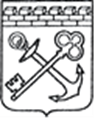 АДМИНИСТРАЦИЯ ЛЕНИНГРАДСКОЙ ОБЛАСТИ УПРАВЛЕНИЕ ДЕЛАМИ ПРАВИТЕЛЬСТВА ЛЕНИНГРАДСКОЙ ОБЛАСТИПРИКАЗот ___ января 2022 года № О внесении изменений в приказ Управления делами Правительства Ленинградской области от 24.11.2016 № 9Во исполнение постановления Правительства Ленинградской области 
от 25 августа 2009 года № 274 «Об утверждении Перечня должностей государственной гражданской службы Ленинградской области в Администрации Ленинградской области и аппаратах мировых судей Ленинградской области, при замещении которых государственные гражданские служащие Ленинградской области обязаны представлять сведения о своих доходах, об имуществе 
и обязательствах имущественного характера, а также сведения о доходах, 
об имуществе и обязательствах имущественного характера своих супруги (супруга) и несовершеннолетних детей» приказываю:1. Внести изменение в приказ Управления делами Правительства Ленинградской области от 24.11.2016 № 9 «Об утверждении Перечня должностей государственной гражданской службы Управления делами Правительства Ленинградской области, при замещении которых государственные гражданские служащие обязаны представлять сведения о своих доходах, об имуществе 
и обязательствах имущественного характера, а также сведения о доходах, 
об имуществе и обязательствах имущественного характера своих супруги (супруга) и несовершеннолетних детей», изложив приложение к приказу (Перечень должностей государственной гражданской службы Управления делами Правительства Ленинградской области, при замещении которых государственные гражданские служащие обязаны представлять сведения о своих доходах, 
об имуществе и обязательствах имущественного характера, а также сведения 
о доходах, об имуществе и обязательствах имущественного характера своих супруги (супруга) и несовершеннолетних детей) в новой редакции согласно приложению 
к настоящему приказу. 2. Контроль за исполнением приказа оставляю за собой.Управляющий деламиПравительства Ленинградской области                                                     А.Л. Слепухин